Рег.номер 6.18.1-01/0108-03 от 01.08.2016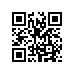 О внесении изменений в приказ от 21.11.2014 № 6.18.1-01/2111-01 «О комитете по стратегическому развитию Национального исследовательского университета «Высшая школа экономики»В связи с исключением из штатного расписания должности директора-руководителя аппаратаПРИКАЗЫВАЮ:Внести изменения в приказ от 21.11.2014 № 6.18.1-01/2111-01 «О комитете по стратегическому развитию Национального исследовательского университета «Высшая школа экономики», исключив в пункте 1 подпункт 1.9.И.о. ректора,первый проректор									     Л.И. Якобсон